Advertisement for Recruitment of Junior Research Fellow Applications are invited for the post of Junior Research Fellow (JRF) to work under DST SERB - under Empowerment and Equity Opportunities for Excellence in Science programme (EMEQ) - project entitled “Attenuation of TLR4/NF-κB signaling pathway by anti-inflammatory compounds from Balanophora fungosa J.R.Forst. & G.Forst. – An ethnomedicinal plant from Western Ghats”. Name of the Post : Junior Research Fellow (One)Qualifications	: M.Sc., Degree in Botany/ Life sciences with the minimum of 55% marks.	   Candidates with CSIR – NET qualification are preferred. Emoluments	: Rs. 31, 000 + HRA per monthDuration 	: Three years The interested candidates are requested to send their application with a brief biodata, a recent photograph, contact details, attested copies of the relevant degree certificates/ mark statements, experience certificate and research publications (if any). The application should reach by post and mail (drparimel@gmail.com)  on or before 21st April 2022 to Prof. T. Parimelazhagan, Principal Investigator – DST- SERB EMEQ Project, Department of Botany, Bharathiar University, Coimbatore -641 046. Note: The shortlisted candidates will be called for an interview. The date of interview will be intimated by email/phone. No TA/DA will be paid to attend the interview.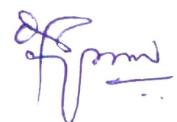 Principal Investigator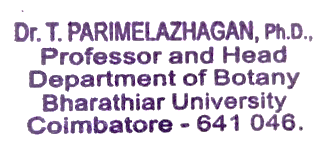 